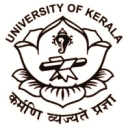                              KERALA UNIVERSITY COLLEGE OF TEACHER EDUCTION, NEDUMANGAD                  B.Ed DEGREE ADMISSION – 2019-21        RANK LIST – ENGLISHRESERVATION                          OBH Reservation                      SC ReservationSL.NONAME OF THE STUDENTCOMMUNITYINDEX MARKSRANKREMARKS1Kasthuri.S.LX-Nadar-SUCI819.61Merit-Sure-12Ashna.LMuslim 7952Merit-Sure-23Surya.C.SH-Yogeeswara OEC790.93Merit-Sure-34ReshmaVenugopalHindu-Velan OEC7804Merit-Sure-45Sivapriya.M.ANair772.75Merit-Sure-56AthiraSreenivasEzhava772.66Merit-Sure-67Krishna.R.MNair772.67Waiting List-18AkhilaBabu.JEzhava770.68Waiting List -29Panchami. R.SNair761.69Waiting List -310AnsoGeorge.SChristian-LC753.610Waiting List -411Dhanya.A RH-Vanibhan Chettiar (OEC)747.511Waiting List-512Abhirami. BNair74012Waiting List -613GauthamiSasidharanNair739.513Waiting List -714Kavya.P.VijayanNair738.114Waiting List -815AparnaPillai.V.SNair733.515Waiting List -916Devika.SNair72516Waiting List-1017Varsha. AChristian-LC711.317Waiting List -1118LekshmipriyaC.DHindu-Velan OEC700.718Waiting List -1219AryaJayanHindu-YogheeswaraOEC698.719Waiting List -1320Aiswarya.SEzhava696.320Waiting List -1421AryaKrishnaNair69621Waiting List -1522AshnaAsharafMuslim690.722Waiting List-1623Aswathy.SLC688.423Waiting List -1724Adithya.M.SHindu-Nadar680.424Waiting List -1825Sreekutty.M.VHindu-SaivaVellala677.325Waiting List -1926Nandana.P.SNair677.226Waiting List -2027Annie.S.SEzhava672.927Waiting List -2128Bismina.S.SMuslim660.128Waiting List -2229Yadukrishnan.B.THindu-Sambhava(SC)656.729Waiting List -2330Akhila.R.SChristian-LC654.630Waiting List -2431Harishma.S.KEzhava650.631Waiting List -2532Deepak.C.GNair646.832Waiting List -2633Anju.V.SNair645.233Waiting List -2734Sherhana FathimaMuslim643.934Waiting List -2835Parvathy KrishnanNair636.435Waiting List -2936Sruthi S SHindu- Veluthedathu Nair OEC632.536Waiting List -3037Aswathy P LX-Nadar631.6737Waiting List -3138Parvathy P NairNair625.638Waiting List -3239Rakhi S RLC623.939Waiting List -3340Sahana.M.ShafiMuslim614.440Waiting List -3441Geethu Mohan ANair603.941Waiting List -3542AarshaNizarMuslim588.642Waiting List -3643NithyaRajan.MHindu Pulaya SC585.443Waiting List -3744Suchithra S.SX- SIUC Nadar562.444Waiting List -3845GopikaShajiHindu Thandan (S C)548.545Waiting List-3946Arjun UnnikrishnanNairConsolidated mark list not  produced47Akhila.SNairConsolidated mark list not  producedSL NONAME OF THE STUDENTCOMMUNITYINDEX MARKRANKREMARKS1Adithya M SHindu-Nadar680.41sure-12Sreekutty. M VSaivaVellala677.32Waiting list-1SL.NONAME OF THE STUDENTCOMMUNITYINDEX MARKRANKREMARKS1Yadu Krishna .B.THindu-Sambhava(SC)656.71Sure-12Nithya Rajan MHindu Pulaya (SC)585.42Waiting-13Gopika Shaji.SHindu Thandan (SC)548.53Waiting-2